Име и фамилия...........................................................................................................клас…………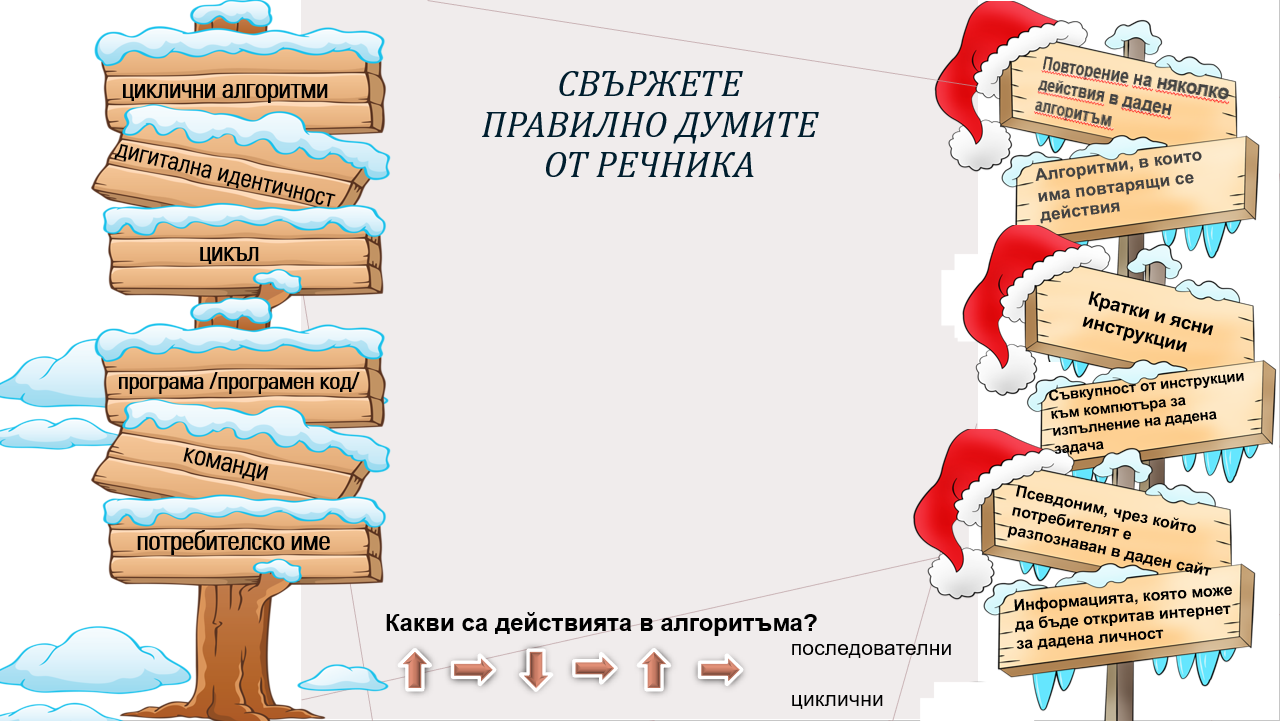 Попълни празните места с думичкитеЦикъл  броячвинаги определенцикъл без край действията
Когато ...................... трябва да се повторят ............................ брой пъти, се 

използва ........................... с ............................................................, който се повтаря,.............................. се нарича ............................. .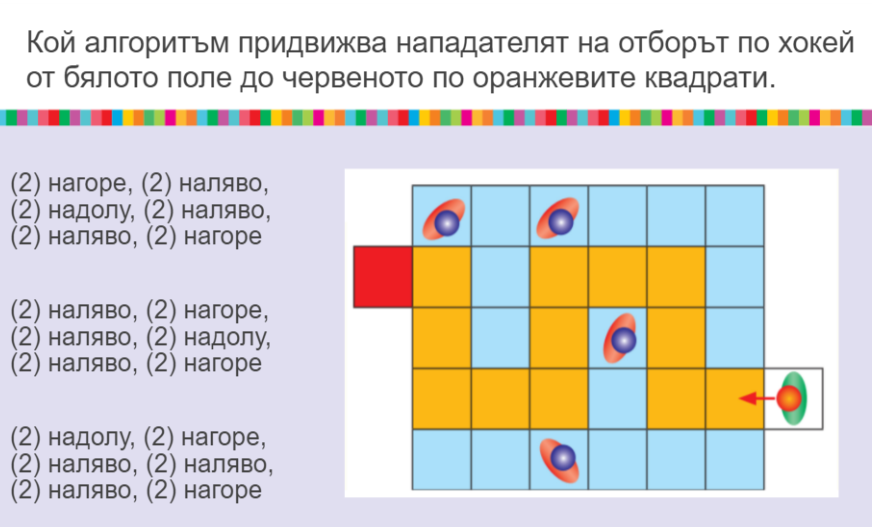 Мони е написал код за спортна игра „Бягане с препятствия“. До финала състезателите трябва да преодолеят четири препятствия. Разстоянието между тях е три крачки. Коя последователност от действия е поставил Мони в тялото на цикъла?Трябва ли цикълът на 
Мони да има брояч?..............................
Каква стойност трябва да въведе в брояча?1		2		3		4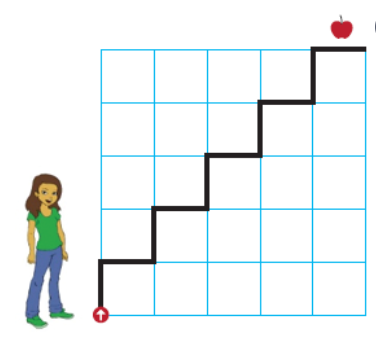 Създай алгоритъм за движение на Аби по пътя до ябълката, начертан на изображението. Избери кои команди ще използваш от дадените: „движение напред“, „движение назад“, „завий на място надясно“ и „завий на място наляво“.
   Изходната позиция е отбелязана на чертежа. 
За да стигне Аби до ябълката, направих цикъл от действията ..............................…, които повторих ..............… пъти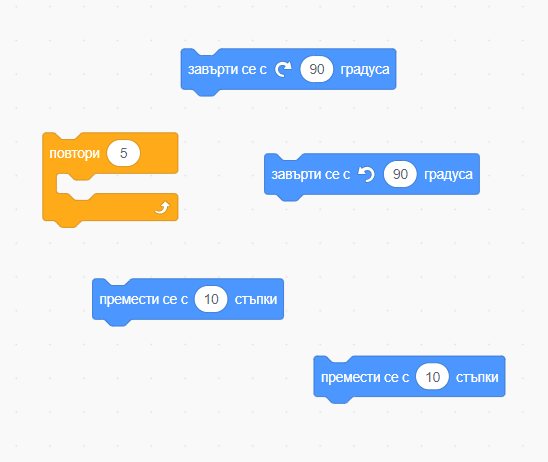 